NOTE: Use this form as your cover page but, DO NOT staple it to your story. 	Name: ____________________________________________   18 years and over? __________Address: ______________________________________________________Phone or email: _________________________________________________  (email preferred)Story Title: _________________________________________Word Count: _____________ (limit 1,500 words)Fee per entry: $10 for DAB members; $12 for non-DAB members.   Member of DAB? _______Please advise how you paid your entry fee.  Method of payment used: _______________________ Receipt No. or Bank Transfer Reference: ________________Entry fees can be paid as follows:Electronic Funds Transfer to DAB – BSB:  014-663  Account No.:  4130-72627, include reference “EWP + your surname”Cheque to: Douglas Arts Studio Gallery Inc, PO Box 1133, Mossman QLD 4873Cash or EFTPOS payment to DAB Gallery, 11 Mill Street, Mossman Are you a resident of Douglas Shire or the immediate surrounding areas? __________Is this your original work? __________Do you qualify as an entrant? _________(A new or emerging writer is a non-specific term.  For this competition, it is a person who is not a professional writer in any related field, has not been published professionally or paid a substantial fee for writing. If there is doubt regarding eligibility it will be at the judges’ discretion.)Entries can be submitted as follows:via email to DAB at info@dabmossman.com ; ordelivered to the DAB gallery at 11 Mill Street, Mossman.Signed: ________________________	 Date: ______________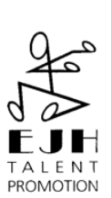 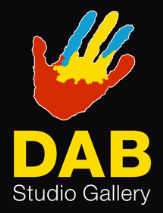 DAB WRITING COMPETITION 2018 - for Emerging and New Writers(A Story Competition)ENTRY FORM